Publicado en Madrid el 23/05/2019 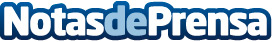 Grupo Agrotecnología patrocinador de la IX Maratón de Creación de Empresas de la UMH de ElcheGrupo Agrotecnología, con su patrocinio en la IX Maratón de Creación de Empresas de la Universidad Miguel Hernández de Elche, apuesta de manera activa por la investigación ofreciendo a aquellas iniciativas, de base tecnológica más innovadoras, mentoring, asesoramiento y financiación para sacar adelante sus proyectos empresarialesDatos de contacto:En Ke Medio Broadcasting912792470Nota de prensa publicada en: https://www.notasdeprensa.es/grupo-agrotecnologia-patrocinador-de-la-ix Categorias: Industria Alimentaria Solidaridad y cooperación Recursos humanos Universidades Innovación Tecnológica http://www.notasdeprensa.es